CASAL MÀGIC 2022						GRANSL’horari del casal serà de 9h a 12:30h (Matí) i de 15h a 16:30h (Tarda).1 Per a les activitats d’aigua cal dur: Banyador, xancletes, tovallola, crema solar i aigua.2 Per a les sortides de tot el dia cal dur: Esmorzar, dinar, aigua, samarreta del casal, calçat còmode per caminar, crema solar i gorra.Cal que els infants portin la crema solar posada des de casa. Els monitors posaran mes crema durant el dia.Per a l’acampada i dormides a l’escola cal dur: Esmorzar, dinar, sopar (el sopar en una bossa a part), aigua, samarreta del casal, calçat còmode per caminar, crema solar, gorra, sac de dormir, necesser, roba de recanvi i llanterna o frontal. 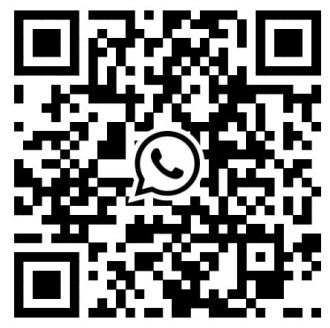 Telèfons de contacte: Chiqui: 647-53-19-83. Vane: 652-14-58-03. Enric: 647-29-58-11Enllaç a grup de whatsapp informatiu: https://chat.whatsapp.com/KWsOzJuDOiWKJleYDMZzmU DILLUNS 27DIMARTS 28DIMECRES 29DIJOUS 30DIVENDRES 1MATÍPresentació del casalSHOW DE MÀGIA EN DIRECTESORTIDA A LA PLATJA1GIMCANA AL PARC CENTRAL (tot el dia)2SORTIDA EN BICICLETATARDAESTAMPACIÓ DE SAMARRETESMASSATGESCINEGIMCANA AL PARC CENTRAL (tot el dia)2QUIDDITCHDILLUNS 4DIMARTS 5DIMECRES 6DIJOUS 7DIVENDRES 8MATÍJOCS D’AIGUA1GIMCANA AL CENTRE DE MATARÓ ESPORTS AL PATISORTIDA A ST.POL DE MAR.(tot el dia)2SORTIDA A LA PLATJA1TARDAJOCS DE MÀGIAMANUALITAT CIENTIFICACINESORTIDA A ST.POL DE MAR.(tot el dia)2PREPARAR FESTA FINALDILLUNS 11DIMARTS 12DIMECRES 13DIJOUS 14DIVENDRES 15MATÍGIMCANA PER LES PLACES DE MATARÓ(tot el dia)2SHOW DE MÀGIA EN DIRECTESORTIDA A LA PLATJA1ROOM SCAPEXERINGADATARDAGIMCANA PER LES PLACES DE MATARÓ(tot el dia)2CINEMASSATGESMANUALITATMASSATGESDILLUNS 18DIMARTS 19DIMECRES 20DIJOUS 21DIVENDRES 22MATÍACAMPADA AL CORREDORACAMPADA AL CORREDORACAMPADA AL CORREDORJOCS COOPERATIUSREPRESENTACIÓTARDAACAMPADA AL CORREDORACAMPADA AL CORREDORACAMPADA AL CORREDORPREPARAR FESTA FINALFESTA DE CLOENDA